  Center for Student Success-Disability Services     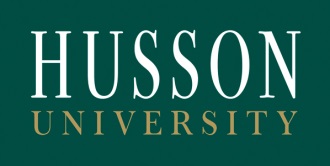 Phone: 207.992.1934Fax: 207.992.4926Intake and Accommodation Request FormPersonal/Academic InformationName: _________________________________________________________	   Today’s Date: ____ / _____ / ____		Last			First				MiddleDate of Birth:    ____ /____ /____         		                    Student ID Number: ____________________________________Major:   __________________________________________________________________________________________________Campus or local address:       _________________________________________________________________________________				Number			    		Street or Residence Hall _________________________________________________________________________________	 	City					State				Zip CodePermanent address: 	     _________________________________________________________________________________				Number					Street			     _________________________________________________________________________________				City					State				Zip CodeCell phone: ___________________________________________   Home phone: ________________________________________Husson email address:  ______________________________________________________________________________________Additional email address:  ____________________________________________________________________________________Disability InformationDiagnosed disability: ____________________________________   Date (or age) of diagnosis: ______________________________How disability impacts your learning:  ______________________________________________________________________________________________________________________________________________________________________________________________________________________________________________________________________________________________________________________________________________________________________________________________________Accommodations that have supported your past academic success:   _____________________________________________________________________________________________________________________________________________________________________________________________________________________________________________________________________________________________________________________________________________________________________________Accommodations requested: 						For Office Use Only:☐ Extended time for testing 							☐ Supported by documentation 	☐ Unsupported☐ Distraction-reduced environment for testing 					☐ Supported by documentation 	☐ Unsupported☐ Reader for tests								☐ Supported by documentation 	☐ Unsupported☐ Scribe for tests 								☐ Supported by documentation 	☐ Unsupported☐ Oral or taped tests 							☐ Supported by documentation 	☐ Unsupported☐ Use of calculator, unless calculation skills are being tested			☐ Supported by documentation 	☐ Unsupported☐ Note taker 								☐ Supported by documentation	☐ Unsupported☐ Audio recorder for recording lectures 						☐ Supported by documentation 	☐ Unsupported☐ Laptop for taking lecture notes 						☐ Supported by documentation 	☐ Unsupported☐ Copies of class lecture material						☐ Supported by documentation 	☐ Unsupported☐ Preferential class seating 							☐ Supported by documentation 	☐ Unsupported☐ Alternative format texts (format?_____________) 				☐ Supported by documentation 	☐ Unsupported☐ Other: ___________________________________				☐ Supported by documentation 	☐ Unsupported